График проведения муниципального этапа олимпиады «Перспектива»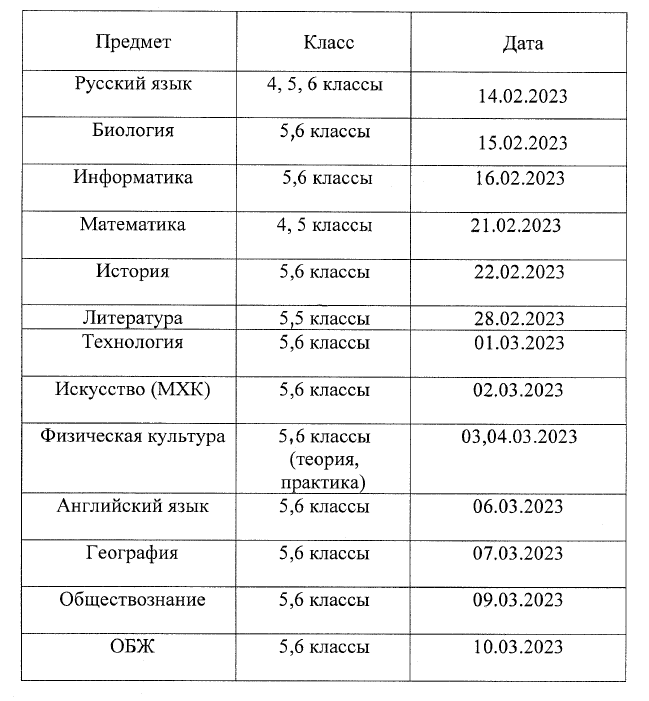 